Date	Name	The following questions are an addendum to the Personal History Statement for the position of police officer with West Linn Police Department.  Please answer each of the questions by checking “Yes” or “No”. Any questions answered with “Yes” must be thoroughly explained on a supplemental page.  On the supplemental page, do not disclose medical information, or information regarding your race, religion, sexual orientation, or other protected categories that are unrelated to the qualifications for the position.If there are any willful misrepresentations, omissions or falsifications of the following questions or explanations, your application will be rejected and you will be disqualified from applying for any future position with the West Linn Police Department.  If after your acceptance for employment, subsequent investigation should disclose misrepresentation, falsification or omission, it will be just cause for immediate dismissal.GENERALEMPLOYMENTFINANCIALCRIMINAL*A “yes” answer will not automatically disqualify you from consideration.Answer the following questions if you have ever been in the military or in government defense service.MILITARYIf you answered “No” to Question 5, you do not need to answer Questions 6-11.Answer the following without any written explanation.	Signature	Date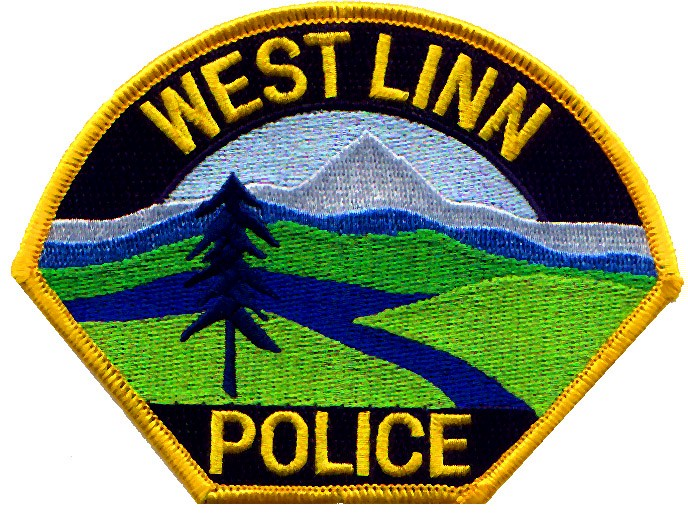 West Linn Police DepartmentPRE-EMPLOYMENT INVESTIGATIONPERSONAL PROFILE  Yes  NoHave you ever had any non-Oregon driver’s license or identification card issued to you?  Yes  NoHave you ever been refused a non-Oregon driver’s license other than for medical reasons?  Yes  NoHave you ever applied for a permit to carry a concealed weapon?  Yes  NoHave you ever been suspended, expelled or put on probation from any junior high, high school, or college for conduct reasons?  Yes  NoHave you ever had automobile insurance canceled or denied?  Yes  NoHave you ever been placed in a “high risk” automobile insurance category due to your driving record?  Yes  NoHave you ever been notified by the motor vehicles division that your driver’s license was about to be suspended or revoked for any reason?  Yes  NoHave you ever been a habitual gambler?  Yes  NoHave you ever been publicly intoxicated?  Yes  NoHave you ever driven while under the influence of intoxicants as defined by law (i.e. alcohol, controlled substances or inhalants)?  Yes  NoAre you now or have you ever participated with an organization that advocates or supports the use of force or other unlawful means to deny anyone their rights under the Constitution of the United States?  Yes NoHave you previously applied with the West Linn Police Department?  Yes  NoWould you be incapable of using deadly force if necessary, in the line of duty?  Yes  NoShould this department employ you, do you anticipate any income from any other employment, including self-employment?  Yes  NoDo you presently have any income from employment, including self-employment, other than your regular salary?    Yes  NoHave you ever applied for employment with any criminal justice agency?  (List agencies)  Yes  NoHave you ever had another criminal justice agency begin or complete a background investigation on you?  (List agencies)  Yes  NoHave you ever been denied employment from another criminal justice agency?  (List agencies)  Yes  NoHave you ever failed, dropped out, or resigned from a law enforcement academy?  Yes  NoHave you ever completed a law enforcement academy?  Yes  NoHave you ever been discharged from any position?  Yes  NoHave you ever been asked to resign from a job?  Yes  NoHave you ever resigned to avoid discharge, had a negotiated resignation, or resigned while under suspension or while dismissal proceedings were pending?  Yes  NoHave you ever had a probationary period extended for any reason?  Yes  NoHave you ever been the subject of a job-related investigation?  Yes  NoHave you ever been the subject of a sex or racial harassment complaint?  Yes  NoHave you ever had any complaint of unnecessary force or brutality filed against you?  Yes  NoHave you ever been demoted in a job?  Yes  NoHave you ever received penalty days off?  Yes  NoHave you ever had a pay raise delayed or withheld?  Yes  NoHave you ever left a job without giving proper notice?  Yes  NoHas an employer ever disciplined you?  Yes  NoHas a previous employer ever informed you that you were ineligible for rehire?  Yes  NoHave you ever had your integrity questioned in an employment setting?  Yes  NoHave you ever raised your voice in anger to a co-worker or supervisor?  Yes  NoHave you ever been late for work more than four times a year other than for medical reasons?  Yes  NoHave you ever called in sick to work when you were not really sick?  Yes  NoHave you ever received unemployment compensation?  Yes  NoHave you ever been sued by anyone?  Yes  NoHave you ever had a judgment rendered against you?  Yes  NoHave you filed for bankruptcy or been declared bankrupt?  Yes  NoHave you ever had any of your property repossessed?  Yes  NoHave you ever had a debt turned over to a collection agency?  Yes  NoHave you ever had your wages garnished?  Yes  NoHave you ever been delinquent in paying any of your taxes?  Yes  NoHave you ever failed to file a federal income tax return?  Yes  NoHave you ever avoided paying any lawful debt by moving?  Yes  NoHave you ever failed to support any child of yours?  Yes  NoHave you ever failed to fully repay a student loan?  Yes  NoAre there any pending civil actions against you?  Yes  NoHave you ever filed a false insurance claim?  Yes  NoHave you ever settled any civil suit out of court in which you, your insurance company or anyone else on your behalf was required to make a cash payment to another party?  Yes  NoHave you ever been convicted of a crime or an offense?  Yes  NoHave you ever been given a trespass warning?  Yes  NoHave you ever been given an eviction notice?  Yes  NoHave you ever been asked to take a polygraph examination?  Yes  NoHave you ever failed a polygraph examination?  Yes  NoHave you ever filed a false police report?  Yes  NoHave you ever pointed a firearm at another person other than for work in law enforcement or in the military?  Yes  NoHave you ever discharged a firearm at another person?  Yes  NoHave you ever been arrested or detained for shoplifting?*    Yes  NoHave you ever been in the presence of anyone using illegal drugs?*  Yes  NoHave you ever knowingly allowed anyone to possess or use illegal drugs in your home or vehicle?  Yes  NoHave you ever struck or injured a person since you were 18 years old?  Yes  NoHave you ever disciplined a child and caused bruises or injury?  Yes  NoHave you ever furnished alcohol to a minor not in your custodial control?  Yes  NoHave you ever had a civil restraining order or stalking order sought against you?  Yes  NoHave you ever furnished illegal drugs to anyone?  Yes  NoHave you ever given or displayed pornographic material to anyone under the age of 18 years?  Yes  NoHave you ever been the suspect in any police investigation?*   Yes  NoHave you ever been charged with a crime?*  Yes  NoHave you ever had a warrant issued for your arrest?*  Yes  NoHave you ever been detained, questioned, held on suspicion, fingerprinted or taken into custody by law enforcement officers for any reason other than minor traffic tickets?*   Yes  NoHave you ever been placed into a diversion program as the result of an arrest?*  Yes  NoHave you ever been or are you currently under investigation by any law enforcement agency concerning any alleged violation of the law?  Yes  NoHave you ever stolen anything worth more than $50?  Yes  NoHave you ever stolen a motor vehicle?  Yes  NoHave you ever been the driver or passenger in a vehicle you were not authorized to use? (joyride)  Yes  NoHave you ever been the subject of a federal or state civil rights violation investigation?  Yes  NoHave you ever committed any sexual crime?  Yes  NoAre you currently wanted for any reason by any law enforcement agency?  Yes  NoHave you ever sold, cultivated, manufactured or transported any illegal drug?  Yes  NoDo you currently hold a secret clearance issued by a federal agency?  Yes  NoHave you ever had any type of secret clearance denied or revoked?  Yes  NoHave you ever performed duties which required certification under a “Human Reliability” or “Personnel Reliability” (PRP) program?  Yes  NoAre you registered with the selective service?  Yes  NoHave you ever served in any branch of the armed services?  Yes  NoWhile in the service were you ever court-martialed?  Yes  NoWhile in the service were you ever placed under military arrest?  Yes  NoWhile in the service did you ever receive any type of disciplinary action?  Yes  NoWhile in the service were you ever reduced in rank or grade?  Yes  NoWhile in the service were you ever AWOL or on unauthorized leave?  Yes  NoWhen you left the service, could you have re-enlisted if you wanted?  Yes  NoHave you ever used illegal drugs including marijuana?  If “Yes,” list what drugs you have used/When?